MOÇÃO Nº 224/2019“Manifesta apelo a 2ª CIA de Policiamento Militar do Estado de São Paulo, por intensificação no policiamento nos bairros Terra Azul e San Marino, neste município”.Senhores Vereadores, CONSIDERANDO que diversos munícipes procuraram este vereador para que venham intensificar a ronda de guardas municipais nos referidos bairros;CONSIDERANDO que os munícipes vêm reclamando da ausência do policiamento, uma vez que tem se propagado a criminalidade nos bairros já citados.CONSIDERANDO que vêm ocorrendo à presença de indivíduos suspeitos rondando a vizinhança e posteriormente vem ocorrendo os furtos e assaltos às residências, estabelecimentos, veículos e a moradores.CONSIDERANDO que, com esses acontecimentos, a população dos bairros está assustada e solicitando a urgência de policiamento, com objetivo de poder contar com os guardas municipais para receberem proteção e segurança para suas famílias.Ante o exposto e nos termos do Capítulo IV do Título V do Regimento Interno desta Casa de Leis, a CÂMARA MUNICIPAL DE SANTA BÁRBARA D’OESTE, ESTADO DE SÃO PAULO, Manifesta apelo a 2ª CIA de Policiamento Militar do Estado de São Paulo por mais policiamento nos bairros Terra Azul e San Marino, com o objetivo de inibir furtos, roubos e atos ilícitos.Plenário “Dr. Tancredo Neves”, em 18 de janeiro de 2019.                                       CELSO LUCCATTI CARNEIRO"Celso da Bicicletaria" -Vereador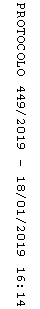 